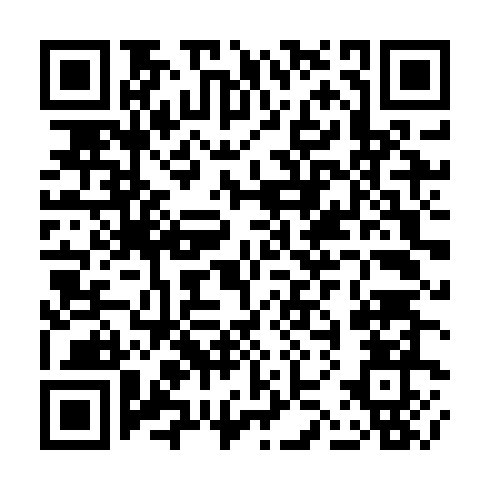 Ramadan times for Ecatepec de Morelos, MexicoMon 11 Mar 2024 - Wed 10 Apr 2024High Latitude Method: NonePrayer Calculation Method: Muslim World LeagueAsar Calculation Method: ShafiPrayer times provided by https://www.salahtimes.comDateDayFajrSuhurSunriseDhuhrAsrIftarMaghribIsha11Mon5:345:346:4712:464:096:456:457:5412Tue5:345:346:4712:464:096:456:457:5413Wed5:335:336:4612:454:096:456:457:5414Thu5:325:326:4512:454:096:466:467:5415Fri5:315:316:4412:454:086:466:467:5516Sat5:305:306:4312:454:086:466:467:5517Sun5:295:296:4212:444:086:476:477:5518Mon5:285:286:4112:444:086:476:477:5619Tue5:285:286:4112:444:086:476:477:5620Wed5:275:276:4012:434:076:476:477:5621Thu5:265:266:3912:434:076:486:487:5722Fri5:255:256:3812:434:076:486:487:5723Sat5:245:246:3712:434:066:486:487:5724Sun5:235:236:3612:424:066:486:487:5725Mon5:225:226:3512:424:066:496:497:5826Tue5:215:216:3512:424:056:496:497:5827Wed5:205:206:3412:414:056:496:497:5828Thu5:195:196:3312:414:056:496:497:5929Fri5:185:186:3212:414:046:506:507:5930Sat5:185:186:3112:404:046:506:507:5931Sun5:175:176:3012:404:046:506:508:001Mon5:165:166:2912:404:036:516:518:002Tue5:155:156:2912:404:036:516:518:003Wed5:145:146:2812:394:036:516:518:014Thu5:135:136:2712:394:026:516:518:015Fri5:125:126:2612:394:026:526:528:016Sat5:115:116:2512:384:016:526:528:027Sun5:105:106:2412:384:016:526:528:028Mon5:095:096:2412:384:006:526:528:029Tue5:085:086:2312:384:006:536:538:0310Wed5:075:076:2212:374:006:536:538:03